Załącznik do Pisma Okólnego Rektora Nr 1/2020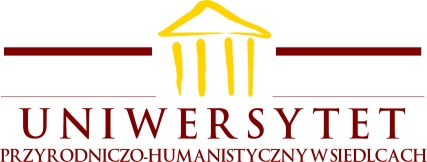 Realizacja zadań w ramach pracy zdalnejImię i nazwisko:	……………………………………………Jednostka:	……………………………………………DataZrealizowane zadania23.03.202024.03.202025.03.202026.03.202027.03.2020